Employment ApplicationApplicant InformationYOU MUST HAVE A STATE ISSUED & CITY ISSUED LIQUOR LICENSE BEFORE EMPLOYMENT START DATE!ReferencesPrevious Employment	Disclaimer and SignatureI certify that my answers are true and complete to the best of my knowledge. If this application leads to employment, I understand that false or misleading information in my application or interview may result in my release.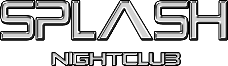 Splash NightclubFull Name:Date:LastFirstAddress:Street AddressApartment/Unit #CityStateZIP CodePhone:EmailDate Available:Position Applied For:Are you able to obtain a city & state liquor license?YES NO  Are you available to work on weekends, including holidays that fall on weekends? YES NO  Are you currently employed?YES NO If yes, where?Were you referred by anyone for this job?Name:Company:Phone:Job Title / Responsibilities:From:To:Reason for Leaving:May we contact your previous supervisor for a reference?May we contact your previous supervisor for a reference?YES NO Company:Phone:Job Title / Responsibilities:From:To:Reason for Leaving:May we contact your previous supervisor for a reference?YES NO Signature:Date: